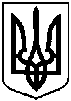 СУМСЬКА МІСЬКА РАДАVIІI СКЛИКАННЯ XII СЕСІЯРІШЕННЯвід 27 жовтня 2021 року № 2208-МРПро звернення до Президента України, народних депутатів України, Прем'єр-міністра України, Міністра фінансів, Міністра охорони здоров'я щодо необхідності забезпечення державних фінансових гарантій медичного обслуговування населення в Державному бюджеті України 2022 року у розмірах не менше 5% від ВВП УкраїниЗ метою забезпечення захисту конституційних прав українського народу у сфері охорони здоров'я, виконання гарантій держави, які визначені в Законі України “Про державні фінансові гарантії медичного обслуговування населення”, керуючись статтями 25, 59 Закону України «Про місцеве самоврядування в Україні», Сумська міська радаВИРІШИЛА:Затвердити текст звернення до Президента України (додаток 1), народних депутатів України (додаток 2), Прем'єр-міністра України, Міністра фінансів, Міністра охорони здоров'я (додаток 3).Доручити секретарю Сумської міської ради (Рєзнік О.М.) невідкладно направити текст звернення до Президента України, народних депутатів України, Прем'єр-міністра України, Міністра фінансів, Міністра охорони здоров'я.Департаменту комунікацій та інформаційної політики Сумської міської ради (Кохан А.І.) опублікувати рішення в засобах масової інформації та розмістити його на офіційному сайті Сумської міської ради.Контроль за виконанням даного рішення покласти на секретаря Сумської міської ради (Рєзнік О.М.).Сумський міський головаВиконавець: Баранов А.В.Додаток 1до рішення Сумської міської ради «Про звернення до Президента України, народних депутатів України, Прем'єр-міністра України, Міністра фінансів, Міністра охорони здоров'я щодо необхідності забезпечення державних фінансових гарантій медичного обслуговування населення в Державному бюджеті України 2022 року у розмірах не менше 5% від ВВП України» від 27 жовтня 2021 року № 2208-МРЗВЕРНЕННЯдо Президента Українищодо необхідності забезпечення державних фінансових гарантій медичного обслуговування населення в Державному бюджеті України 2022 року у розмірах не менше 5% від ВВП УкраїниШановний Володимире Олександровичу!Президент України є гарантом додержання прав і свобод людини і громадянина визначених в Конституції України та Законах України. На даний час по всій країні йде обговорення проекту Закону України “Про Державний бюджет України на 2022 рік”. Ми розуміємо, що балансування Державного бюджету України не є простим завданням та потребує багато координації при його підготовці з боку Кабінету Міністрів між Президентом України, народними депутатами України, органами виконавчої влади, місцевим самоврядуванням та галузевими експертами.Ми, як депутати Сумської міської ради, не можемо бути осторонь цих процесів, тому звертаємось до Вас, як до гаранта додержання прав визначених Конституцією України та Законами України, з вимогою виправити ситуацію порушення прав громадян, яка складається на даний час в медичній галузі щодо незабезпечення в Державному бюджеті України державних фінансових гарантій медичного обслуговування населення, визначених Конституцією України та Законом України “Про державні фінансові гарантії медичного обслуговування населення”. На даний час забезпечення фінансами зазначених державних гарантій визначено Кабінетом Міністрів, як захищених видатків Державного бюджету України, на рівні 71,45%. Охорона здоров'я, як пріоритетний напрям діяльності суспільства і держави не може бути профінансований на 71,45% - в такому випадку цей напрям втрачає статус пріоритетності, що обмежує конституційні права громадян, що, в свою чергу, є неприпустимим.Так абзац другий частини п'ятої статті 4 Закону України “Про державні фінансові гарантії медичного обслуговування населення” встановлює, що обсяг коштів Державного бюджету України, що спрямовуються на реалізацію програми медичних гарантій, щорічно визначається в Законі України про Державний бюджет України як частка (у відсотках) валового внутрішнього продукту (ВВП) у розмірі не менше 5 відсотків ВВП України (268,4 млрд.грн.). Також він встановлює, що видатки на програму медичних гарантій є захищеними статтями видатків бюджету. Одночасно з цим, проєкт Державного бюджету України на 2022 рік на виконання програми медичних гарантій передбачає лише 157,5 млрд. грн., що орієнтовно становить 2,93% ВВП.Указом Президента України від 18 червня 2021 р. № 261 “Про заходи щодо підвищення конкурентоспроможності закладів охорони здоров'я та забезпечення додаткових гарантій для медичних працівників” встановлено додаткові гарантії щодо підвищення заробітних плат у сфері охорони здоров'я для лікарів до розміру не менше ніж 20 000 гривень на місяць, для середнього медичного персоналу — не менше ніж 13 500 гривень на місяць та врахування зазначених розмірів під час розрахунку тарифів за програмою державних гарантій медичного обслуговування населення на 2022 рік. На виконання Указу Президента №261 Кабінетом Міністрів України в проєкті бюджету 2022 року було збільшено частку фінансування програми медичних гарантій на 34 млрд.грн., що склало 191,5 млрд.грн. (3,57% ВВП).Слід зауважити, що для забезпечення виконання програми медичних гарантій в проєкті Державного бюджету України на 2022 рік не вистачає 76,5 млрд.грн. Зазначені в проєкті Державного бюджету України видатки на виконання програми складають лише 71,45% від гарантованого державою рівня. Тобто державні гарантії не профінансовано державою! Стаття 5 Закону України “Про основи законодавства України про охорону здоров'я” визначає що державні органи та посадові особи зобов'язані забезпечити пріоритетність охорони здоров'я у власній діяльності. Крім того, основні принципи охорони здоров'я, зазначені в статті 4 цього Закону визначають, що охорона здоров'я є пріоритетним напрямом діяльності суспільства і держави, одним з головних чинників виживання та розвитку народу України. Тобто Кабінет Міністрів України мав забезпечити 100% фінансування потреб програми медичних гарантій на рівні 268,4 млрд.грн., особливо враховуючи, що видатки на програму медичних гарантій є захищеними статтями бюджету.Відповідно до статті 3 Закону України “Про державні фінансові гарантії медичного обслуговування населення” держава гарантує повну оплату згідно з тарифом за рахунок коштів Державного бюджету України надання громадянам необхідних їм медичних послуг та лікарських засобів, що передбачені програмою медичних гарантій. Пункт перший частини першої статті 2 цього Закону визначає програму медичних гарантій, як програму, що зазначає перелік та обсяг медичних послуг та лікарських засобів, повну оплату надання яких пацієнтам держава гарантує за рахунок коштів Державного бюджету України. Крім того, частина шоста статті 4 цього Закону прямо зазначає, що звуження програми медичних гарантій не допускається!Зазначене вище означає, що при підготовці проєкту Державного бюджету України на 2022 рік Кабінетом Міністрів України було допущено звуження програми медичних гарантій, що призводить до звуження переліку та обсягу медичних послуг гарантованих державою, що в свою чергу призводить до звуження прав громадян в частині ефективного та доступного медичного обслуговування, передбачених частинами першою та другою статті 49 Конституції України. Звуження змісту та обсягу прав і свобод є їх обмеженням (абзац четвертий підпункту 5.2 пункту 5 мотивувальної частини Рішення Конституційного суду від 22 вересня 2005 року N 5-рп/2005). Відповідно до статті 64 Конституції України конституційні права і свободи людини і громадянина не можуть бути обмежені!Фінансування програми медичних гарантій на рівні 71,45% від встановленого Законом рівня не дозволяє виконати не тільки основні гарантії держави в частині медичного обслуговування населення, а й додаткові гарантії медичних працівників, які визначені в Указі Президента України №261.Недофінансування програми медичних гарантій призведе до:порушення основних принципів охорони здоров'я, що значно погіршить якість обслуговування та рівень доступності медичної послуги;порушення прав і свобод людини і громадянина в сфері охорони здоров'я та забезпечення пов'язаних з ними державних гарантій;нівелювання пріоритету загальнолюдських цінностей над класовими, національними, груповими або індивідуальними інтересами;зменшення медико-соціального захисту найбільш вразливих верств населення;погіршення доступності медичної і реабілітаційної допомоги та інших послуг в сфері охорони здоров'я;відтоку кадрів з медичної сфери;погіршення стандартів здоров'я, медичної та реабілітаційної допомоги.Наслідки такого рішення негативно вплинуть на всю медичну сферу держави, особливо під час пандемії СОVID-19.Ми, депутати Сумської міської ради, закликаємо Вас звернути увагу на цю проблему та законними методами вплинути на Кабінет Міністрів України та Верховну раду України та змусити виконати вимогу Конституції та Законів України, тим самим виконати свій обов'язок гаранта додержання прав в Україні. Оскільки охорона здоров'я є пріоритетним напрямом діяльності суспільства і держави - забезпечити фінансуванням програму державних гарантій медичного обслуговування населення у 2022 році на рівні не менше від гарантованих 5% ВВП - 268.4 млрд. грн.Сумський міський головаВиконавець: Баранов А.В.Додаток 2до рішення Сумської міської ради «Про звернення до Президента України, народних депутатів України, Прем'єр-міністра України, Міністра фінансів, Міністра охорони здоров'я щодо необхідності забезпечення державних фінансових гарантій медичного обслуговування населення в Державному бюджеті України 2022 року у розмірах не менше 5% від ВВП України» від 27 жовтня 2021 року № 2208-МРЗВЕРНЕННЯдо народних депутатів Українищодо необхідності забезпечення державних фінансових гарантій медичного обслуговування населення в Державному бюджеті України 2022 року у розмірах не менше 5% від ВВП УкраїниШановні Народні депутати!Верховна рада України, відповідно до Конституції України затверджує Закон України “Про Державний бюджет України на 2022 рік”. На даний час по всій країні йде його обговорення. Ми розуміємо, що балансування Державного бюджету України не є простим завданням та потребує багато координації при його підготовці з боку Кабінету Міністрів між Народними депутатами України, органами виконавчої влади, місцевим самоврядуванням та галузевими експертами.Ми, як депутати Сумської міської ради, не можемо бути осторонь цих процесів, тому звертаємось до Вас з пропозицією виправити ситуацію, яка складається на даний час в медичній галузі щодо незабезпечення в Державному бюджеті України державних фінансових гарантій медичного обслуговування населення, визначених Конституцією України та Законом України “Про державні фінансові гарантії медичного обслуговування населення”. На даний час забезпечення фінансами зазначених державних гарантій визначено Кабінетом Міністрів, як захищених видатків Державного бюджету України, на рівні 71,45%. Охорона здоров'я, як пріоритетний напрям діяльності суспільства і держави не може бути профінансований на 71,45% - в такому випадку цей напрям втрачає статус пріоритетності, що обмежує конституційні права громадян, що, в свою чергу, є неприпустимим.Так абзац другий частини п'ятої статті 4 Закону України “Про державні фінансові гарантії медичного обслуговування населення” встановлює, що обсяг коштів Державного бюджету України, що спрямовуються на реалізацію програми медичних гарантій, щорічно визначається в Законі України про Державний бюджет України як частка (у відсотках) валового внутрішнього продукту (ВВП) у розмірі не менше 5 відсотків ВВП України (268,4 млрд.грн.). Також він встановлює, що видатки на програму медичних гарантій є захищеними статтями видатків бюджету. Одночасно з цим, проєкт Державного бюджету України на 2022 рік на виконання програми медичних гарантій передбачає лише 157,5 млрд. грн., що орієнтовно становить 2,93% ВВП.Указом Президента України від 18 червня 2021 р. № 261 “Про заходи щодо підвищення конкурентоспроможності закладів охорони здоров'я та забезпечення додаткових гарантій для медичних працівників” встановлено додаткові гарантії щодо підвищення заробітних плат у сфері охорони здоров'я для лікарів до розміру не менше ніж 20 000 гривень на місяць, для середнього медичного персоналу — не менше ніж 13 500 гривень на місяць та врахування зазначених розмірів під час розрахунку тарифів за програмою державних гарантій медичного обслуговування населення на 2022 рік. На виконання Указу Президента №261 Кабінетом Міністрів України в проєкті бюджету 2022 року було збільшено частку фінансування програми медичних гарантій на 34 млрд.грн., що склало 191,5 млрд.грн. (3,57% ВВП).Слід зауважити, що для забезпечення виконання програми медичних гарантій в проєкті Державного бюджету України на 2022 рік не вистачає 76,5 млрд.грн. Зазначені в проєкті Державного бюджету України видатки на виконання програми складають лише 71,45% від гарантованого державою рівня. Тобто державні гарантії не профінансовано державою! Стаття 5 Закону України “Про основи законодавства України про охорону здоров'я” визначає що державні органи та посадові особи зобов'язані забезпечити пріоритетність охорони здоров'я у власній діяльності. Крім того, основні принципи охорони здоров'я, зазначені в статті 4 цього Закону визначають, що охорона здоров'я є пріоритетним напрямом діяльності суспільства і держави, одним з головних чинників виживання та розвитку народу України. Тобто Кабінет Міністрів України мав забезпечити 100% фінансування потреб програми медичних гарантій на рівні 268,4 млрд.грн., особливо враховуючи, що видатки на програму медичних гарантій є захищеними статтями бюджету.Відповідно до статті 3 Закону України “Про державні фінансові гарантії медичного обслуговування населення” держава гарантує повну оплату згідно з тарифом за рахунок коштів Державного бюджету України надання громадянам необхідних їм медичних послуг та лікарських засобів, що передбачені програмою медичних гарантій. Пункт перший частини першої статті 2 цього Закону визначає програму медичних гарантій, як програму, що зазначає перелік та обсяг медичних послуг та лікарських засобів, повну оплату надання яких пацієнтам держава гарантує за рахунок коштів Державного бюджету України. Крім того, частина шоста статті 4 цього Закону прямо зазначає, що звуження програми медичних гарантій не допускається!Зазначене вище означає, що при підготовці проєкту Державного бюджету України на 2022 рік Кабінетом Міністрів України було допущено звуження програми медичних гарантій, що призводить до звуження переліку та обсягу медичних послуг гарантованих державою, що в свою чергу призводить до звуження прав громадян в частині ефективного та доступного медичного обслуговування, передбачених частинами першою та другою статті 49 Конституції України. Звуження змісту та обсягу прав і свобод є їх обмеженням (абзац четвертий підпункту 5.2 пункту 5 мотивувальної частини Рішення Конституційного суду від 22 вересня 2005 року N 5-рп/2005). Відповідно до статті 64 Конституції України конституційні права і свободи людини і громадянина не можуть бути обмежені!Фінансування програми медичних гарантій на рівні 71,45% від встановленого Законом рівня не дозволяє виконати не тільки основні гарантії держави в частині медичного обслуговування населення, а й додаткові гарантії медичних працівників, які визначені в Указі Президента України №261.Недофінансування програми медичних гарантій призведе до:порушення основних принципів охорони здоров'я, що значно погіршить якість обслуговування та рівень доступності медичної послуги;порушення прав і свобод людини і громадянина в сфері охорони здоров'я та забезпечення пов'язаних з ними державних гарантій;нівелювання пріоритету загальнолюдських цінностей над класовими, національними, груповими або індивідуальними інтересами;зменшення медико-соціального захисту найбільш вразливих верств населення;погіршення доступності медичної і реабілітаційної допомоги та інших послуг в сфері охорони здоров'я;відтоку кадрів з медичної сфери;погіршення стандартів здоров'я, медичної та реабілітаційної допомоги.Наслідки такого рішення негативно вплинуть на всю медичну сферу держави, особливо під час пандемії СОVID-19.Ми, депутати Сумської міської ради, закликаємо Вас звернути увагу на цю проблему та виконати вимогу Конституції та Законів України. Оскільки охорона здоров'я є пріоритетним напрямом діяльності суспільства і держави - забезпечити фінансуванням програму державних гарантій медичного обслуговування населення у 2022 році на рівні не менше від гарантованих 5% ВВП - 268.4 млрд.грн.Сумський міський головаВиконавець: Баранов А.В.Додаток 3до рішення Сумської міської ради «Про звернення до Президента України, народних депутатів України, Прем'єр-міністра України, Міністра фінансів, Міністра охорони здоров'я щодо необхідності забезпечення державних фінансових гарантій медичного обслуговування населення в Державному бюджеті України 2022 року у розмірах не менше 5% від ВВП України»від 27 жовтня 2021 року № 2208-МРЗВЕРНЕННЯдо Прем'єр-міністра України, Міністра фінансів, Міністра охорони здоров'я щодо необхідності забезпечення державних фінансових гарантій медичного обслуговування населення в Державному бюджеті України 2022 року у розмірах не менше 5% від ВВП УкраїниШановні урядовці!На Кабінет Міністрів України разом з міністерствами покладається обов'язок підготовки проєкту Державного Бюджету України на 2022 рік. На даний час по всій країні йде його обговорення. Ми розуміємо, що балансування Державного бюджету України не є простим завданням та потребує багато координації між органами виконавчої влади, місцевим самоврядуванням та галузевими експертами.Ми, як депутати Сумської міської ради, не можемо бути осторонь цих процесів, тому звертаємось до Вас з пропозицією виправити ситуацію, яка складається на даний час в медичній галузі щодо незабезпечення в Державному бюджеті України державних фінансових гарантій медичного обслуговування населення, визначених Конституцією України та Законом України “Про державні фінансові гарантії медичного обслуговування населення”.Так абзац другий частини п'ятої статті 4 Закону України “Про державні фінансові гарантії медичного обслуговування населення” встановлює, що обсяг коштів Державного бюджету України, що спрямовуються на реалізацію програми медичних гарантій, щорічно визначається в Законі України про Державний бюджет України як частка (у відсотках) валового внутрішнього продукту (ВВП) у розмірі не менше 5 відсотків ВВП України (268,4 млрд.грн.). Також він встановлює, що видатки на програму медичних гарантій є захищеними статтями видатків бюджету. Одночасно з цим, проєкт Державного бюджету України на 2022 рік на виконання програми медичних гарантій передбачає лише 157,5 млрд. грн., що орієнтовно становить 2,93% ВВП.Указом Президента України від 18 червня 2021 р. № 261 “Про заходи щодо підвищення конкурентоспроможності закладів охорони здоров'я та забезпечення додаткових гарантій для медичних працівників” встановлено додаткові гарантії щодо підвищення заробітних плат у сфері охорони здоров'я для лікарів до розміру не менше ніж 20 000 гривень на місяць, для середнього медичного персоналу — не менше ніж 13 500 гривень на місяць та врахування зазначених розмірів під час розрахунку тарифів за програмою державних гарантій медичного обслуговування населення на 2022 рік. На виконання Указу Президента №261 Кабінетом Міністрів України в проєкті бюджету 2022 року було збільшено частку фінансування програми медичних гарантій на 34 млрд.грн., що склало 191,5 млрд.грн. (3,57% ВВП).Слід зауважити, що для забезпечення виконання програми медичних гарантій в проєкті Державного бюджету України на 2022 рік не вистачає 76,5 млрд.грн. Зазначені в проєкті Державного бюджету України видатки на виконання програми складають лише 71,45% від гарантованого державою рівня. Тобто державні гарантії не профінансовано державою! Стаття 5 Закону України “Про основи законодавства України про охорону здоров'я” визначає що державні органи та посадові особи зобов'язані забезпечити пріоритетність охорони здоров'я у власній діяльності. Крім того, основні принципи охорони здоров'я, зазначені в статті 4 цього Закону визначають, що охорона здоров'я є пріоритетним напрямом діяльності суспільства і держави, одним з головних чинників виживання та розвитку народу України. Тобто Кабінет Міністрів України мав забезпечити 100% фінансування потреб програми медичних гарантій на рівні 268,4 млрд.грн., особливо враховуючи, що видатки на програму медичних гарантій є захищеними статтями бюджету.Відповідно до статті 3 Закону України “Про державні фінансові гарантії медичного обслуговування населення” держава гарантує повну оплату згідно з тарифом за рахунок коштів Державного бюджету України надання громадянам необхідних їм медичних послуг та лікарських засобів, що передбачені програмою медичних гарантій. Пункт перший частини першої статті 2 цього Закону зазначає програму медичних гарантій, як програму, що визначає перелік та обсяг медичних послуг та лікарських засобів, повну оплату надання яких пацієнтам держава гарантує за рахунок коштів Державного бюджету України. Крім того, частина шоста статті 4 цього Закону прямо зазначає, що звуження програми медичних гарантій не допускається!Зазначене вище означає, що при підготовці проєкту Державного бюджету України на 2022 рік Кабінетом Міністрів України було допущено звуження програми медичних гарантій, що призводить до звуження переліку та обсягу медичних послуг гарантованих державою, що в свою чергу призводить до звуження прав громадян в частині ефективного та доступного медичного обслуговування, передбачених частинами першою та другою статті 49 Конституції України. Звуження змісту та обсягу прав і свобод є їх обмеженням (абзац четвертий підпункту 5.2 пункту 5 мотивувальної частини Рішення Конституційного суду від 22 вересня 2005 року N 5-рп/2005). Відповідно до статті 64 Конституції України конституційні права і свободи людини і громадянина не можуть бути обмежені!Фінансування програми медичних гарантій на рівні 71,45% від встановленого Законом рівня не дозволяє виконати не тільки основні гарантії держави в частині медичного обслуговування населення, а й додаткові гарантії медичних працівників, які визначені в Указі Президента України №261.Недофінансування програми медичних гарантій призведе до:порушення основних принципів охорони здоров'я, що значно погіршить якість обслуговування та рівень доступності медичної послуги;порушення прав і свобод людини і громадянина в сфері охорони здоров'я та забезпечення пов'язаних з ними державних гарантій;нівелювання пріоритету загальнолюдських цінностей над класовими, національними, груповими або індивідуальними інтересами;зменшення медико-соціального захисту найбільш вразливих верств населення;погіршення доступності медичної і реабілітаційної допомоги та інших послуг в сфері охорони здоров'я;відтоку кадрів з медичної сфери;погіршення стандартів здоров'я, медичної та реабілітаційної допомоги.Наслідки такого рішення негативно вплинуть на всю медичну сферу держави, особливо під час пандемії СОVID-19.Ми, депутати Сумської міської ради, закликаємо Вас звернути увагу на цю проблему та виконати вимогу Конституції та Законів України. Оскільки охорона здоров'я є пріоритетним напрямом діяльності суспільства і держави - забезпечити фінансуванням програму державних гарантій медичного обслуговування населення у 2022 році на рівні не менше від гарантованих 5% ВВП - 268.4 млрд.грн.Сумський міський головаВиконавець: Баранов А.В.Рішення доопрацьовано і вичитано, текст відповідає оригіналу прийнятого рішення та вимогам статей 6 – 9 Закону України «Про доступ до публічної інформації» та Закону України «Про захист персональних даних».